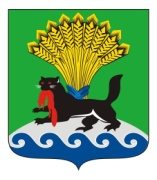 РОССИЙСКАЯ ФЕДЕРАЦИЯИРКУТСКАЯ ОБЛАСТЬИРКУТСКОЕ РАЙОННОЕ МУНИЦИПАЛЬНОЕ ОБРАЗОВАНИЕАДМИНИСТРАЦИЯПОСТАНОВЛЕНИЕот «__12__»______09_______ 20__19__г.					                     №  462Об условиях приватизации имущественного комплекса муниципального унитарного предприятия Иркутского района «Аптека № 236» с. ОекРуководствуясь Федеральным  законом  от 21.12.2001 № 178–ФЗ                   «О приватизации государственного и муниципального имущества», в соответствии с решением Думы Иркутского районного муниципального образования от 25.04.2019 № 60-637/рд «О внесении изменений в решение Думы Иркутского района от 27 сентября 2018 года № 52-544/рд «Об утверждении прогнозного плана (программы) приватизации муниципального имущества Иркутского районного муниципального образования на 2019 год», решением Думы Иркутского районного муниципального образования от 28.10.2010  № 14-99 /рд «Об утверждении порядка принятия решений о создании, реорганизации и ликвидации муниципальных предприятий Иркутского районного муниципального образования», решением Думы Иркутского районного муниципального образования от 24.09.2015 № 14-107/рд «Об отдельных вопросах приватизации имущества Иркутского районного муниципального образования», решением Думы Иркутского районного муниципального образования от 31.10.2008 № 52-386/рд «Об утверждении положения о порядке управления и распоряжения имуществом, находящимся в собственности Иркутского районного муниципального образования», руководствуясь ст. ст. 39, 45, 54 Устава Иркутского районного муниципального образования, администрация Иркутского районного муниципального образования ПОСТАНОВЛЯЕТ:    1. Приватизировать имущественный комплекс муниципального унитарного предприятия Иркутского района «Аптека № 236» с. Оек, расположенного по адресу: Иркутская область, Иркутский район, с. Оек,        ул. Кирова, д. 109, путем преобразования  муниципального унитарного предприятия Иркутского района «Аптека № 236» с. Оек в общество с ограниченной ответственностью «Аптека № 236» с уставным капиталом 1 534 000  (Один миллион пятьсот тридцать четыре тысячи) рублей, долей единственного учредителя – Иркутского районного муниципального образования – в размере 100 %, номинальной стоимостью доли в размере уставного капитала.2. Утвердить передаточный акт имущественного комплекса муниципального унитарного предприятия Иркутского района «Аптека № 236» с. Оек, согласно приложению 1 к настоящему постановлению.3. Утвердить устав общества с ограниченной ответственностью                «Аптека № 236» согласно приложению 2 к настоящему постановлению.4. До первого общего собрания участников общества с ограниченной ответственностью «Аптека № 236» назначить единоличным исполнительным органом общества с ограниченной ответственностью «Аптека № 236» –  генеральным директором Тигунцеву Олесю Александровну.5. Образование совета директоров (наблюдательного органа) общества с ограниченной ответственностью «Аптека № 236», ревизионной комиссии (избрание ревизора) общества с ограниченной ответственностью                     «Аптека № 236» не предусмотрено уставом общества с ограниченной ответственностью  «Аптека № 236».6. Директору муниципального унитарного предприятия Иркутского района «Аптека № 236» с. Оек Тигунцевой Олесе Александровне:1) в течение 3 (трех) рабочих дней после принятия настоящего постановления сообщить в письменной форме в орган, осуществляющий регистрацию юридических лиц (далее – регистрирующий орган), о начале процедуры реорганизации;2) после внесения в единый государственный реестр юридических лиц записи о начале процедуры реорганизации дважды, с периодичностью один раз в месяц, разместить в средствах массовой информации, в которых опубликовываются данные о государственной регистрации юридических лиц, уведомление о реорганизации;3) не позднее 30 (тридцати) дней с даты принятия настоящего постановления уведомить в письменной форме о начале процедуры реорганизации всех известных кредиторов муниципального унитарного предприятия Иркутского района «Аптека № 236» с. Оек;4) в установленном порядке осуществить юридические действия по государственной регистрации общества с ограниченной ответственностью «Аптека № 236»;5)  представить в администрацию Иркутского районного муниципального образования копию устава общества с ограниченной ответственностью                 «Аптека № 236» с отметкой регистрирующего органа, а также копию документа, подтверждающего факт внесения записи в единый государственный реестр юридических лиц; 6) в течение 2 (двух) месяцев с момента государственной регистрации общества  с ограниченной ответственностью «Аптека № 236» осуществить юридические действия по государственной регистрации перехода к обществу        с ограниченной ответственностью «Аптека № 236» права собственности на объекты недвижимости  имущественного комплекса муниципального унитарного предприятия Иркутского района «Аптека № 236» с. Оек в соответствии с передаточным актом. 7) организовать ведение списка участников общества с ограниченной ответственностью «Аптека № 236» с указанием Иркутского районного муниципального образования единственным участником общества с размером его доли в уставном капитале 100 %.7.  Настоящее постановление вступает в силу с момента подписания.8. Опубликовать настоящее постановление в газете «Ангарские огни», разместить в информационно-телекоммуникационной сети «Интернет» на официальном сайте Иркутского районного муниципального образования www.irkraion.ru, а также на официальном сайте Российской Федерации для размещения информации о проведении торгов www.torgi.gov.ru.9. Контроль исполнения настоящего постановления возложить на заместителя Мэра. Мэр района	                                                                                               Л.П. Фролов